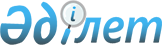 Қостанай қаласы бойынша шетелдіктер үшін 2024 жылға арналған туристік жарна мөлшерлемелерін бекіту туралыҚостанай облысы Қостанай қаласы мәслихатының 2024 жылғы 25 сәуірдегі № 92 шешімі. Қостанай облысының Әділет департаментінде 2024 жылғы 3 мамырда № 10191-10 болып тіркелді
      "Қазақстан Республикасындағы жергілікті мемлекеттік басқару және өзін-өзі басқару туралы" Қазақстан Республикасы Заңының 6-бабының 2-10-тармағына, "Шетелдіктер үшін туристік жарна төлеу қағидаларын бекіту туралы" Қазақстан Республикасы мәдениет және спорт министрінің 2023 жылғы 14 шілдедегі № 181 бұйрығына (Нормативтік құқықтық актілерді мемлекеттік тіркеу тізілімінде № 33110 болып тіркелген) сәйкес Қостанай қалалық мәслихаты ШЕШІМ ҚАБЫЛДАДЫ:
      1. Туристерді орналастыру орындарында шетелдіктер үшін 2024 жылға арналған туристік жарна мөлшерлемелері болу құнынан 0 (нөл) пайыз мөлшерінде бекітілсін.
      2. Осы шешім алғашқы ресми жарияланған күнінен кейін күнтізбелік он күн өткен соң қолданысқа енгізіледі.
					© 2012. Қазақстан Республикасы Әділет министрлігінің «Қазақстан Республикасының Заңнама және құқықтық ақпарат институты» ШЖҚ РМК
				
      Қостанай қалалық мәслихатының төрағасы 

О. Байгабулов
